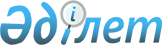 Об изменении и установлении границ (черты) некоторых населенных пунктов Аккольского районаПостановление акимата Аккольского района Акмолинской области от 4 мая 2023 года № А-5/103 и решение Аккольского районного маслихата Акмолинской области от 4 мая 2023 года № С 4-2. Зарегистрировано Департаментом юстиции Акмолинской области 12 мая 2023 года № 8558-03
      В соответствии с пунктом 5 статьи 108 Земельного кодекса Республики Казахстан, подпунктом 3) статьи 12 Закона Республики Казахстан "Об административно-территориальном устройстве Республики Казахстан", акимат Аккольского района ПОСТАНОВЛЯЕТ и Аккольский районный маслихат РЕШИЛ:
      1. Изменить и установить границы (черты) некоторых населенных пунктов Аккольского района:
      1) изменить границы (черту) села Талкара Урюпинского сельского округа, установив границы (черту) общей площадью 127,0 гектар;
      2) изменить границы (черту) села Айдарлы Кенесского сельского округа, установив границы (черту) общей площадью 120,6 гектар;
      3) изменить границы (черту) Аккол орман шаруашылыгы, установив границы (черту) общей площадью 90,5 гектар;
      4) изменить границы (черту) села Кенес Кенесского сельского округа, установив границы (черту) общей площадью 7594,5 гектар.
      2. Контроль за исполнением настоящего совместного постановления и решения возложить на курирующего заместителя акима Аккольского района Акмолинской области.
      3. Настоящее совместное постановление и решение вводится в действие по истечении десяти календарных дней после дня его первого официального опубликования.
					© 2012. РГП на ПХВ «Институт законодательства и правовой информации Республики Казахстан» Министерства юстиции Республики Казахстан
				
      Аким Аккольского района 

Ю. Курушин

      Председатель Аккольского районного маслихата 

Д. Салыбекова
